        B1. Kick Off Meeting Itinerary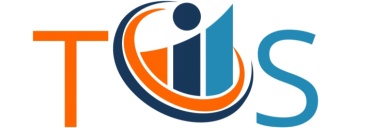 Compressor PackageName of Supplier Safety Moment/ One Way Topic (GE)IntroductionsArrange Shop Floor Tour,  at suitable time during the meeting (allow 1 to 2 hours)Main Points of Contact, Vendor, EPCM and Client, alternatives to be providedContract and Contract AdministrationSigned AcceptanceAll Contract attachments/appendices receivedKey Dates: Award Date, Effective Date, Contractual Delivery datesNotice to ProceedAll Guarantees/Bonds in placeInsurancesManufacturing & Production ScheduleSub Orders/Contracts and approval of Key Sub Orders/ContractsCritical Path ItemsFAT ProcessTesting ScheduleDelivery Schedule (delivery plan/modes of shipment etc.)EngineeringReview Requisition and AttachmentsComments & Exceptions to SpecificationsDeviations and ConcessionsVDRL, including Key Documentation submissionsMeetings Schedule, Design Review, SIL, Hazop, PIM, etcTechnical Query’sQA/QC/InspectionPQP & ITP  ( submit at least 6 weeks prior to PIM for review and incorporation of comments)Pre Inspection Meeting (PIM) readiness (PQP, ITP & cross referenced QC procedures) Manufacturing Control Documents cross referenced in the ITP (WPS, PQR, NDE, PWHT, Goods inward Inspection and Traceability, Dimensional Control)Material CertificationCE marking and related certifications including ASME ‘U’ stamp EPCM/Client intervention points in the ITP ( Inspections carried out by Inspection agency subcontracted by the Client managed by EPCM)Notification of Readiness for Inspection (10 working days).Quality Verifying documents for critical sub vendor to be submitted for Client/EPCM review and approval.Data and DocumentationDocument Starter packsSubmittal ProceduresDocument NumberingDocument submittals, returns, formats etc.Review cycle/turnaround timeTag numbering Requesting tagsData collectionExpeditingProgress Reporting, frequency and formatsField Expediting, purpose, frequencyBought out items/sub-suppliers/contractorsCopies of sub orders etc.Manufacturing locationsCurrent and Planned shift patternsHoliday shutdownsClose Out/AOBProposed AttendeesTISK B, EngineeringJ G, EngineeringJ D, ProcurementG C, ExpeditingD F ,DCC/IMA M, QA/QCCLIENTO EI EN M, A T